Муниципальное общеобразовательное бюджетное учреждение«Буранная средняя общеобразовательная школа имени  полярного исследователя Г.Е. Лазарева»Соль – Илецкого городского округа Оренбургской областиРабочая программапо учебному курсу «Музыка»1-4 классПЛАНИРУЕМЫЕ РЕЗУЛЬТАТЫ ОСВОЕНИЯ ПРОГРАММЫ 1 классЛИЧНОСТНЫЕУ учащихся будет сформировано:положительное отношение к урокам музыки.Учащиеся получат возможность для формирования:мотивации и познавательного интереса к музыке и музыкальной деятельности;осознания своей принадлежности народу, чувства уважения и любви к народной песне, народным традициям, музыкальной культуре России;внимательного отношения к музыке как живому, образному искусству;эмоционально-ценностного отношения к искусству, к произведениям классической музыки.ПРЕДМЕТНЫЕУчащиеся научатся:основам музыкальных знаний (музыкальные звуки, высота, длительность звука, интервал, интонация, ритм, темп, мелодия, лад и др.);узнавать на слух и называть музыкальные произведения основной части программы;рассказывать о содержании прослушанных музыкальных произведений, о своих музыкальных впечатлениях и эмоциональной реакции на музыку;связывать художественно-образное содержание музыкальных произведений с конкретными явлениями окружающего мира;владеть первоначальными певческими навыками, исполнять народные и композиторские песни в удобном диапазоне;владеть первоначальными навыками игры на шумовых музыкальных инструментах соло и в ансамбле;различать клавишные, ударные, духовые и струнные музыкальные инструменты;выразительно двигаться под музыку, выражая её настроение.Учащиеся получат возможность научиться:узнавать на слух и называть музыкальные произведения, предусмотренные для слушания в вариативной части программы;использовать элементарные приёмы игры на ударных, духовых и струнных народных музыкальных инструментах;исполнять доступные в музыкальном и сценическом отношении роли в музыкальных инсценировках сказок и в детских операх;выражать свои музыкальные впечатления средствами изобразительного искусства;воспроизводить по нотам, условным знакам ритмические рисунки, короткие мелодии;выполнять упражнения арт-терапии;выполнять творческие музыкально-композиционные задания;пользоваться вместе со взрослыми магнитофоном и другими современными средствами записи и воспроизведения музыки.МЕТАПРЕДМЕТНЫЕРЕГУЛЯТИВНЫЕУчащиеся научатся:выполнять музыкально-творческие задания по инструкции учителя, по заданным правилам;вносить коррективы в свою работу;адекватно воспринимать содержательную оценку своей работы учителем;оценивать музыкальные образы людей и сказочных персонажей, например, в музыкальных сказках, по критериям красоты, доброты, справедливости и т. д. (под руководством учителя).Учащиеся получат возможность научиться:понимать цель выполняемых действий;адекватно оценивать правильность выполнения задания;анализировать результаты собственной и коллективной работы по заданным критериям;решать творческую задачу, используя известные средства;использовать приёмы игры на ударных, духовых и струнных народных музыкальных инструментах;включаться в самостоятельную музыкально-творческую деятельность;участвовать в подготовке и реализации коллективных музыкально-творческих проектов.ПОЗНАВАТЕЛЬНЫЕУчащиеся научатся:«читать» условные знаки, данные в учебнике;находить нужную информацию в словарях учебника;различать ритмы марша, танца, песни; мажорный и минорный лад; виды музыкального искусства;сопоставлять художественно-образное содержание музыкальных произведений с конкретными явлениями окружающего мира.Учащиеся получат возможность научиться:осуществлять поиск необходимой информации для выполнения учебных заданий, используя справочные материалы учебника;читать нотные знаки;сравнивать музыкальные произведения, музыкальные образы в произведениях разных композиторов;характеризовать персонажей музыкальных произведений;группировать музыкальные произведения по видам искусства, музыкальные инструменты (ударные, духовые, струнные; народные, современные).КОММУНИКАТИВНЫЕУчащиеся научатся:рассказывать о содержании прослушанных музыкальных произведений, о своих музыкальных впечатлениях и эмоциональной реакции на музыку;отвечать на вопросы, задавать вопросы для уточнения непонятного;выслушивать друг друга, работая в паре;участвовать в коллективном обсуждении;договариваться и приходить к общему решению, работая в паре.Учащиеся получат возможность научиться:выражать эмоциональное отношение к прослушанным музыкальным произведениям, к музыке как живому, образному искусству;высказывать собственное оценочное суждение о музыкальных образах людей и сказочных персонажей;быть терпимыми к другим мнениям, учитывать их в совместной работе;строить продуктивное взаимодействие и сотрудничество со сверстниками и взрослыми для реализации проектной деятельности (под руководством учителя).Требования к уровню подготовки учащихся 1 классаВ результате изучения предмета «Музыка» учащиеся 1 классанаучатся:воспринимать музыку различных жанров;эстетически откликаться на искусство, выражая своё отношение к нему в различных видах музыкально-творческой деятельности;определять виды музыки, сопоставлять музыкальные образы в звучании различных музыкальных инструментов, в том числе и современных электронных;общаться и взаимодействовать в процессе ансамблевого, коллективного (хорового и инструментального) воплощения различных художественных образов;воплощать в звучании голоса или инструмента образы природы и окружающей жизни, настроения, чувства, характер и мысли человека;продемонстрировать понимание интонационно-образной природы музыкального искусства, взаимосвязи выразительности и изобразительности в музыке, многозначности музыкальной речи в ситуации сравнения произведений разных видов искусств;узнавать изученные музыкальные сочинения, называть их авторов;исполнять музыкальные произведения отдельных форм и жанров (пение, драматизация, музыкально-пластическое движение, инструментальное музицирование, импровизация и др.).Учащиесяполучат возможность для формирования:устойчивого интереса к музыкальным занятия;побуждение эмоционального отклика на музыку разных жанров;развитие умений учащихся воспринимать музыкальные произведения с ярко выраженным жизненным содержанием, определение их характера и настроения;формирование навыков выражения своего отношения музыке в слове (эмоциональный словарь), пластике, а так же, мимике;развитие певческих умений и навыков (координации между слухом и голосом, выработка унисона, кантилены, спокойного дыхания), выразительное исполнение песен;развитие умений откликаться на музыку с помощью простейших движений и пластического интонирования, драматизация пьес программного характера;формирование навыков элементарногомузицирования на простейших инструментах;освоение элементов музыкальной грамоты как средство осознания музыкальной речи.2 классЛичностные результаты : - наличие широкой мотивационной основы учебной деятельности, включающей социальные, учебно-познавательные и внешние мотивы;- ориентация на понимание причин успеха в учебной деятельности;- наличие учебно-познавательного интереса к новому учебному материалу и способам решения новой частной задачи;- выражение чувства прекрасного и эстетических чувств на основе знакомства с произведениями мировой и отечественной музыкальной культуры;- наличие эмоционально- ценностного отношения к искусству;- развитие этических чувств;- позитивная самооценка музыкально- творческих способностей.Регулятивные УУД:- умение строить речевые высказывания о музыке (музыкальных произведениях) в устной и письменной форме ;- осуществление элементов синтеза как составление целого из частей.Познавательные УУД:- осуществление поиска необходимой информации для выполнения учебных заданий с использованием учебника для 2 класса;- умение проводить простые аналогии и сравнения между музыкальными произведениями, а также произведениями музыки, литературы и изобразительного искусства по заданным в учебнике критериям;- осуществление простых обобщений между отдельными произведениями искусства на основе выявления сущностной связи.Коммуникативные УУД:- наличие стремления находить продуктивное сотрудничество со сверстниками при решении музыкально- творческих задач;- участие в музыкальной жизни класса, школы.3 классВ результате освоения предметного содержания предлагаемого курса музыки у обучающихся предполагается формирование универсальных учебных действий (познавательных, регулятивных, коммуникативных, личностных) позволяющих достигать предметных и метапредметных  результатов.Личностными результатами изучения курса «Музыка»  3  классе являются формирование следующих умений:- наличие широкой мотивационной основы учебной деятельности, включающей социальные,  учебно- познавательные и внешние мотивы;- ориентация на понимание причин успеха в учебной деятельности;- наличие учебно- познавательного интереса к новому учебному материалу и способам решения новой частной задачи;- выражение чувства прекрасного и эстетических чувств на основе знакомства с произведениями мировой и отечественной музыкальной культуры;- наличие эмоционально- ценностного отношения к искусству;- развитие этических чувств;- позитивная самооценка музыкально- творческих способностей.Предметными результатами изучения курса «Музыка» в 3  классе являются формирование следующих умений.наличие интереса к предмету «Музыка». Этот интерес отражается в стремлении к музыкально-творческому самовыражению (пение, игра на детских музыкальных  инструментах, участие в импровизации, музыкально - пластическое движение, участие в музыкально - драматических спектаклях);*  умение определять характер и настроение музыки с учетом терминов и образных определений, представленных в учебнике для 3 класса;*  владение некоторыми основами нотной грамоты: названия нот, темпов (быстро- медленно), динамики (громко - тихо);*  узнавание  по изображениям  некоторых  музыкальных  инструментов (рояль, пианино, скрипка, флейта, арфа),  а также народных  инструментов  (гармонь,  баян,  балалайка);* проявление навыков  вокальнохоровой  деятельности  (вовремя начинать и заканчивать пение,уметь  петь по фразам, слушать паузы, правильно выполнять  музыкальные ударения, четко и ясно произносить слова  при исполнении, понимать дирижерский жест).Метапредметные результаты:умение строить речевые высказывания о музыке (музыкальных произведениях) в устной форме  (в соответствии с требованиями учебника для 3 класса);умение проводить простые сравнения между музыкальными произведениями, а также произведениями музыки и изобразительного искусства по заданным в учебнике критериям;умение устанавливать простые аналогии (образные, тематические) между произведениями музыки  и изобразительного искусства;наличие стремления находить продуктивное сотрудничество (общение, взаимодействие)  со сверстниками при решении музыкально - творческих задач; участие в музыкальной жизни класса (школы, города).4 класс            Личностные результаты отражаются в индивидуальных качественных свойствах учащихся, которые они должны приобрести в процессе освоения учебного предмета «Музыка»:— чувство гордости за свою Родину, российский народ и историю России, осознание своей этнической и национальной принадлежности на основе изучения лучших образцов фольклора, шедевров музыкального наследия русских композиторов, музыки Русской православной церкви, различных направлений современного музыкального искусства России;– целостный, социально ориентированный взгляд на мир в его органичном единстве и разнообразии природы, культур, народов и религий на основе сопоставления произведенийрусской музыки и музыки других стран, народов, национальных стилей;– умение наблюдать за разнообразными явлениями жизни и искусства в учебной и внеурочной деятельности, их понимание и оценка – умение ориентироваться в культурном многообразии окружающей действительности, участие в музыкальной жизни класса, школы, города и др.;– уважительное отношение к культуре других народов; сформированность эстетических потребностей, ценностей и чувств;– развитие мотивов учебной деятельности и личностного смысла учения; овладение навыками сотрудничества с учителем и сверстниками;– ориентация в культурном многообразии окружающей действительности, участие в музыкальной жизни класса, школы, города и др.;– формирование этических чувств доброжелательностии эмоционально-нравственной отзывчивости, понимания и сопереживания чувствам других людей;– развитие музыкально-эстетического чувства, проявляющего себя в эмоционально-ценностном отношении к искусству, понимании его функций в жизни человека и общества.            Метапредметные результаты характеризуют уровень сформированности универсальных учебных действий учащихся, проявляющихся в познавательной и практической деятельности:– овладение способностями принимать и сохранять цели и задачи учебной деятельности, поиска средств ее осуществления в разных формах и видах музыкальной деятельности;– освоение способов решения проблем творческого и поискового характера в процессе восприятия, исполнения, оценки музыкальных сочинений;– формирование умения планировать, контролировать и оценивать учебные действия в соответствии с поставленной задачей и условием ее реализации в процессе познания содержания музыкальных образов; определять наиболее эффективные способы достижения результата в исполнительской и творческой деятельности;– продуктивное сотрудничество (общение, взаимодействие) со сверстниками при решении различных музыкально-творческих задач на уроках музыки, во внеурочной и внешкольной музыкально-эстетической деятельности;– освоение начальных форм познавательной и личностнойрефлексии; позитивная самооценка своих музыкально-творческих возможностей;– овладение навыками смыслового прочтения содержания «текстов» различных музыкальных стилей и жанров в соответствии с целями и задачами деятельности;– приобретение умения осознанного построения речевого высказывания о содержании, характере, особенностях языка музыкальных произведений разных эпох, творческих направлений в соответствии с задачами коммуникации;– формирование у младших школьников умения составлять тексты, связанные с размышлениями о музыке и личностной оценкой ее содержания, в устной и письменной форме;– овладение логическими действиями сравнения, анализа, синтеза, обобщения, установления аналогий в процессе интонационно-образного и жанрового, стилевого анализа музыкальных сочинений и других видов музыкально-творческой деятельности;– умение осуществлять информационную, познавательную и практическую деятельность с использованием различных средств информации и коммуникации (включая пособия на электронных носителях, обучающие музыкальные программы, цифровые образовательные ресурсы, мультимедийные презентации, работу с интерактивной доской и т. п.).             Предметные результаты изучения музыки отражают опыт учащихся в музыкально-творческой деятельности:– формирование представления о роли музыки в жизни человека, в его духовно-нравственном развитии;– формирование общего представления о музыкальной картине мира;– знание основных закономерностей музыкального искусства на примере изучаемых музыкальных произведений;– формирование основ музыкальной культуры, в том числе на материале музыкальной культуры родного края, развитие художественного вкуса и интереса к музыкальному искусству и музыкальной деятельности;– формирование устойчивого интереса к музыке и различным видам (или какому-либо виду) музыкально-творческой деятельности;– умение воспринимать музыку и выражать свое отношение к музыкальным произведениям;– умение эмоционально и осознанно относиться к музыке различных направлений: фольклору, музыке религиозной традиции, классической и современной; понимать содержание, интонационно-образный смысл произведений разных жанров и стилей;– умение воплощать музыкальные образы при создании театрализованных и музыкально-пластических композиций, исполнении вокально-хоровых произведений, в импровизациях.Предметные результаты В результате изучения музыки на ступени начального общего образования у обучающихся будут сформированы: основы музыкальной культуры через эмоциональное активное восприятие, развитый художественный вкус, интерес к музыкальному искусству и музыкальной деятельности; воспитаны нравственные и эстетические чувства: любовь к Родине, гордость за достижения отечественного и мирового музыкального искусства, уважение к истории и духовным традициям России, музыкальной культуре её народов; начнут развиваться образное и ассоциативное мышление и воображение, музыкальная память и слух, певческий голос, учебно-творческие способности в различных видах музыкальной деятельности.Обучающиеся научатся:воспринимать музыку и размышлять о ней, открыто и эмоционально выражать своё отношение к искусству, проявлять эстетические и художественные предпочтения, позитивную самооценку, самоуважение, жизненный оптимизм;воплощать музыкальные образы при создании театрализованных и музыкально-пластических композиций, разучивании и исполнении вокально-хоровых произведений, игре на элементарных детских музыкальных инструментах;вставать на позицию другого человека, вести диалог, участвовать в обсуждении значимых для человека явлений жизни и искусства, продуктивно сотрудничать со сверстниками и взрослыми; реализовать собственный творческий потенциал, применяя музыкальные знания и представления о музыкальном искусстве для выполнения учебных и художественно- практических задач;понимать роль музыки в жизни человека, применять полученные знания и приобретённый опыт творческой деятельности при организации содержательного культурного досуга во внеурочной и внешкольной деятельности.1.Музыка в жизни человекаВыпускник научится:воспринимать музыку различных жанров, размышлять о музыкальных произведениях как способе выражения чувств и мыслей человека, эмоционально, эстетически откликаться на искусство, выражая своё отношение к нему в различных видах музыкально-творческой деятельности;ориентироваться в музыкально-поэтическом творчестве, в многообразии музыкального фольклора России, в том числе родного края, сопоставлять различные образцы народнойи профессиональной музыки, ценить отечественные народные музыкальные традиции;воплощать художественно-образное содержание и интонационно-мелодические особенности профессионального и народного творчества (в пении, слове, движении, играх, действах и др.).Выпускник получит возможность научиться:реализовывать творческий потенциал, осуществляя собственные музыкально-исполнительские замыслы в различных видах деятельности;организовывать культурный досуг, самостоятельную музыкально-творческую деятельность, музицировать и использовать ИКТ в музыкальных играх. 2.Основные закономерности музыкального искусстваВыпускник научится:соотносить выразительные и изобразительные интонации, узнавать характерные черты музыкальной речи разных композиторов, воплощать особенности музыки в исполнительской деятельности на основе полученных знаний;наблюдать за процессом и результатом музыкального развития на основе сходства и различий интонаций, тем, образов и распознавать художественный смысл различных формпостроения музыки;общаться и взаимодействовать в процессе ансамблевого, коллективного (хорового и инструментального) воплощения различных художественных образов.Выпускник получит возможность научиться:реализовывать собственные творческие замыслы в различных видах музыкальной деятельности (в пении и интерпретации музыки, игре на детских элементарных музыкальных инструментах, музыкально-пластическом движении и импровизации);использовать систему графических знаков для ориентации в нотном письме при пении простейших мелодий;владеть певческим голосом как инструментом духовного самовыражения и участвовать в коллективной творческой деятельности при воплощении заинтересовавших его музыкальных образов.3. Музыкальная картина мираВыпускник научится:исполнять музыкальные произведения разных форм и жанров (пение, драматизация, музыкально-пластическое движение, инструментальное музицирование, импровизация и др.); определять виды музыки, сопоставлять музыкальные образы в звучании различных музыкальных инструментов, в том числе и современных электронных;оценивать и соотносить содержание и музыкальный язык народного и профессионального музыкального творчества разных стран мира.Выпускник получит возможность научиться:адекватно оценивать явления музыкальной культуры и проявлять инициативу в выборе образцов профессионального и музыкально-поэтического творчества народов мира;оказывать помощь в организации и проведении школьных культурно-массовых мероприятий, представлять широкой публике результаты собственной музыкально-творческой деятельности (пение, инструментальное музицирование, драматизация и др.), собирать музыкальные коллекции (фонотека, видеотека).Содержание  программы  предмета «Музыка»1 класс2 классТема раздела: «Россия – Родина моя»Урок 1. Мелодия.Интонационно-образная природа музыкального искусства. Средства музыкальной выразительности (мелодия). Различные виды музыки – инструментальная. Песенность.Композитор – исполнитель – слушатель. Рождение музыки как естественное проявление человеческого состояния. Интонационно-образная природа музыкального искусства. Интонация как внутреннее озвученное состояние, выражение эмоций и отражение мыслей. Основные средства музыкальной выразительности (мелодия). Урок вводит школьников в раздел, раскрывающий мысль о мелодии как песенном начале, которое находит воплощение в различных музыкальных жанрах и формах русской музыки. Учащиеся начнут свои встречи с музыкой М.П.Мусоргского («Рассвет на Москве-реке»). Благодаря этому уроку школьники задумаются над тем, как рождается музыка, кто нужен для того, чтобы она появилась. Песенность, как отличительная черта русской музыки.Урок 2. Здравствуй, Родина моя! Моя Россия.Сочинения отечественных композиторов о Родине. Элементы нотной грамоты. Формы построения музыки (освоение куплетной формы: запев, припев). Региональные музыкально-поэтические традиции.Сочинения отечественных композиторов о Родине. Основные средства музыкальной выразительности (мелодия, аккомпанемент). Формы построения музыки (освоение куплетной формы: запев, припев). Нотная грамота как способ фиксации музыкальной речи. Элементы нотной грамоты. Нотная запись поможет школьникам получить представление о мелодии и аккомпанементе.Урок 3. Гимн России.Гимн России как один из основных государственных символов страны, известных всему миру.Сочинения отечественных композиторов о Родине («Гимн России» А.Александров, С.Михалков). Знакомство учащихся с государственными символами России: флагом, гербом, гимном, с памятниками архитектуры столицы: Красная площадь, храм Христа Спасителя. Музыкальные образы родного края.Тема раздела: «День, полный событий»Урок 4. Музыкальные инструменты (фортепиано).Тембровая окраска наиболее популярных музыкальных инструментов. Музыкальные инструменты (фортепиано). Элементы нотной грамоты.Музыкальные инструменты (фортепиано). Интонационно-образная природа музыкального искусства. Интонация как внутреннее озвученное состояние, выражение эмоций и отражение мыслей. Знакомство школьников с пьесами П.Чайковского и С.Прокофьева. Музыкальная речь как сочинения композиторов, передача информации, выраженной в звуках. Элементы нотной грамоты.Урок 5. Природа и музыка. Прогулка.Знакомство с творчеством отечественных композиторов. Выразительность и изобразительность в музыке. Песенность, танцевальность, маршевость.Интонационно-образная природа музыкального искусства. Выразительность и изобразительность в музыке. Песенность, танцевальность, маршевость. Мир ребенка в музыкальных интонациях, образах.Урок 6. Танцы, танцы, танцы…Песня, танец и марш как три основные области музыкального искусства, неразрывно связанные с жизнью человека.Песенность, танцевальность, маршевость. Основные средства музыкальной выразительности (ритм). Знакомство с танцами «Детского альбома» П.Чайковского и «Детской музыки» С.Прокофьева.Урок 7. Эти разные марши. Звучащие картины.Песенность, танцевальность, маршевость. Основные средства музыкальной выразительности (ритм, пульс). Выразительность и изобразительность в музыкеПесенность, танцевальность, маршевость. Основные средства музыкальной выразительности (ритм, пульс). Интонация – источник элементов музыкальной речи. Музыкальная речь как сочинения композиторов, передача информации, выраженной в звуках. Многозначность музыкальной речи, выразительность и смысл. Выразительность и изобразительность в музыке.Урок 8. Расскажи сказку. Колыбельные. Мама.Интонации музыкальные и речевые. Их сходство и различие.Интонации музыкальные и речевые. Их сходство и различие. Основные средства музыкальной выразительности (мелодия, аккомпанемент, темп, динамика). Выразительность и изобразительность в музыке.Урок 9. Обобщающий урокОбобщение музыкальных впечатлений второклассников за 1 четверть. Накопление учащимися слухового интонационно-стилевого опыта через знакомство с особенностями музыкальной речи композиторов (С.Прокофьева и П.Чайковского).Тема раздела: «О России петь – что стремиться в храм»Урок 10. Великий колокольный звон. Звучащие картины.Композитор как создатель музыки. Духовная музыка в творчестве композиторов. Музыка религиозной традиции.Введение учащихся в художественные образы духовной музыки. Музыка религиозной традиции. Колокольные звоны России. Духовная музыка в творчестве композиторов.Урок 11. Русские народные инструменты.Музыкальный фольклор народов России. Особенности звучания оркестра народных инструментов. Оркестр народных инструментов. Региональные музыкально-поэтические традицииМузыкальный фольклор народов России. Особенности звучания оркестра народных инструментов. Оркестр народных инструментов. Региональные музыкально-поэтические традиции.Народные музыкальные традиции Отечества. Обобщенное представление исторического прошлого в музыкальных образах. Кантата. Различные виды музыки: хоровая, оркестровая.Урок 12. Святые земли русской. Князь Александр Невский. Сергий Радонежский.Народные музыкальные традиции Отечества. Обобщенное представление исторического прошлого в музыкальных образах. Кантата.Народные музыкальные традиции Отечества. Обобщенное представление исторического прошлого в музыкальных образах. Кантата. Народные песнопения.Урок 13. Молитва.Духовная музыка в творчестве композиторов Многообразие этнокультурных, исторически сложившихся традиций.Знакомство с творчеством отечественных композиторов – классиков на образцах музыкальных произведений П.И.Чайковского.Урок 14. С Рождеством Христовым!Музыка в народных обрядах и традициях. Народные музыкальные традиции Отечества.Народные музыкальные традиции Отечества. Праздники Русской православной церкви. Рождество Христово. Народное музыкальное творчество разных стран мира. Духовная музыка в творчестве композиторов. Представление о религиозных традициях. Народные славянские песнопения.Урок 15. Музыка на Новогоднем празднике.Народные музыкальные традиции Отечества. Народное и профессиональное музыкальное творчество разных стран мира.Народные музыкальные традиции Отечества. Народное и профессиональное музыкальное творчество разных стран мира. Разучивание песен к празднику Нового года.Урок 16. Обобщающий урокМузыкальное исполнение как способ творческого самовыражения в искусстве.Накопление и обобщение музыкально-слуховых впечатлений второклассников за 2 четверть. Исполнение знакомых песен, участие в коллективном пении, музицирование на элементарных музыкальных инструментах, передача музыкальных впечатлений учащихсяТема раздела: «Гори, гори ясно, чтобы не погасло!» (3 ч.)Урок 17. Плясовые наигрыши. Разыграй песню.Наблюдение народного творчества. Музыкальные инструменты. Оркестр народных инструментов.Народные музыкальные традиции Отечества.Наблюдение народного творчества. Музыкальные инструменты. Оркестр народных инструментов. Музыкальный и поэтический фольклор России: песни, танцы, пляски, наигрыши. Формы построения музыки: вариации.Урок 18. Музыка в народном стиле. Сочини песенку.Народные музыкальные традиции Отечества. Наблюдение народного творчества. Музыкальный и поэтический фольклор России: песни, танцы, хороводы, игры-драматизации.Народная и профессиональная музыка. Сопоставление мелодий произведений С.С.Прокофьева, П.И.Чайковского, поиск черт, роднящих их с народными напевами и наигрышами. Вокальные и инструментальные импровизации с детьми на тексты народных песен-прибауток, определение их жанровой основы и характерных особенностей. Народные музыкальные традиции Отечества. Наблюдение народного творчества. Музыкальный и поэтический фольклор России: песни, танцы,хороводы, игры-драматизации. При разучивании игровых русских народных песен «Выходили красны девицы», «Бояре, а мы к вам пришли» дети узнают приемы озвучивания песенного фольклора: речевое произнесение текста в характере песни, освоение движений в «ролевой игре».Урок 19. Проводы зимы. Встреча весны. Вороний праздник.Музыка в народных обрядах и обычаях. Народные музыкальные традиции родного края.Народные музыкальные традиции Отечества. Русский народный праздник. Музыкальный и поэтический фольклор России. Разучивание масленичных песен и весенних закличек, игр, инструментальное исполнение плясовых наигрышей. Многообразие этнокультурных, исторически сложившихся традиций. Региональные музыкально-поэтические традиции. Праздники народов Севера.Тема раздела: «В музыкальном театре»Урок 20. Детский музыкальный театр. Опера.Песенность, танцевальность, маршевость как основа становления более сложных жанров – оперы. Интонации музыкальные и речевые. Обобщенное представление об основных образно-эмоциональ-ных сферах музыки и о многообразии музыкальных жанров.Интонации музыкальные и речевые. Разучивание песни «Песня-спор» Г.Гладкова (из к/ф «Новогодние приключения Маши и Вити») в форме музыкального диалога. Обобщенное представление об основных образно-эмоциональных сферах музыки и о многообразии музыкальных жанров. Опера. Музыкальные театры. Детский музыкальный театр. Певческие голоса: детские, женские. Хор, солист, танцор, балерина. Песенность, танцевальность, маршевость в опере и балете.Урок 21. Балет.Песенность, танцевальность, маршевость как основа становления более сложных жанров – балет.Обобщенное представление об основных образно-эмоциональных сферах музыки и о многообразии музыкальных жанров.Обобщенное представление об основных образно-эмоциональных сферах музыки и о многообразии музыкальных жанров. Балет. Музыкальное развитие в балете.Урок 22. Театр оперы и балета. Волшебная палочка дирижера.Музыкальные театры. Опера, балет. Симфонический оркестр.Музыкальные театры. Обобщенное представление об основных образно-эмоциональных сферах музыки и о многообразии музыкальных жанров. Опера, балет. Симфонический оркестр. Музыкальное развитие в опере. Развитие музыки в исполнении. Роль дирижера, режиссера, художника в создании музыкального спектакля. Дирижерские жесты.Урок 23. Опера «Руслан и Людмила». Сцены из оперы.Опера. Музыкальное развитие в сопоставлении и столкновении человеческих чувств, тем, художественных образов. Различные виды музыки: вокальная, инструментальная; сольная,хоровая, оркестровая. Формы построения музыки.Опера. Формы построения музыки. Музыкальное развитие в сопоставлении и столкновении человеческих чувств, тем, художественных образов.Урок 24. Увертюра. Финал.Опера. Музыкальное развитие в сопоставлении и столкновении человеческих чувств, тем, художественных образов. Различные виды музыки: вокальная, инструментальная; сольная,хоровая, оркестровая.Постижение общих закономерностей музыки: развитие музыки – движение музыки. Увертюра к опере.Урок 25. Симфоническая сказка (С.Прокофьев «Петя и волк»).Музыкальные инструменты. Симфонический оркестр. Музыкальные портреты и образы в симфонической музыке. Основные средства музыкальной выразительности (тембр).Музыкальные инструменты. Симфонический оркестр. Знакомство с внешним видом, тембрами, выразительными возможностями музыкальных инструментов симфонического оркестра. Музыкальные портреты в симфонической музыке. Музыкальное развитие в сопоставлении и столкновении человеческих чувств, тем, художественных образов. Основные средства музыкальной выразительности (тембр).Урок 26. Инструменты симфонического оркестра.Музыкальные инструменты. Симфонический оркестр. Музыкальные портреты и образы в симфонической музыке. Основные средства музыкальной выразительности (тембр).Обобщение музыкальных впечатлений второклассников за 3 четверть.Тема раздела: «В концертном зале»Урок 27. Картинки с выставки. Музыкальное впечатление.Выразительность и изобразительность в музыке. Музыкальные портреты и образы в симфонической и фортепианной музыке.Интонационно-образная природа музыкального искусства. Выразительность и изобразительность в музыке. Музыкальные портреты и образы в симфонической и фортепианной музыке. Знакомство с пьесами из цикла «Картинки с выставки» М.П.Мусоргского.Урок 28. «Звучит нестареющий Моцарт».Постижение общих закономерностей музыки: развитие музыки – движение музыки. Знакомство учащихся с творчеством великого австрийского композитора В.А.Моцарта.Знакомство учащихся с творчеством великого австрийского композитора В.А.Моцарта.Урок 29. Симфония №40. Увертюра.Постижение общих закономерностей музыки: развитие музыки – движение музыки. Знакомство учащихся с произведениями великого австрийского композитора В.А.Моцарта.Постижение общих закономерностей музыки: развитие музыки – движение музыки. Развитие музыки в исполнении. Музыкальное развитие в сопоставлении и столкновении человеческих чувств, тем, художественных образов. Формы построения музыки: рондо. Знакомство учащихся с произведениями великого австрийского композитора В.А.Моцарта.Тема раздела: «Чтоб музыкантом быть, так надобно уменье»Урок 30. Волшебный цветик - семицветик. Музыкальные инструменты (орган). И все это Бах!Интонация – источник элементов музыкальной речи. Музыкальные инструменты (орган).Музыкальная речь как способ общения между людьми, ее эмоциональное воздействие на слушателей. Музыкальные инструменты (орган). Композитор – исполнитель – слушатель. Знакомство учащихся с произведениями великого немецкого композитора И.-С.Баха.Урок 31. Все в движении. Попутная песня. Музыка учит людей понимать друг друга.Выразительность и изобразительность в музыкеВыразительность и изобразительность в музыке. Музыкальная речь как сочинения композиторов, передача информации, выраженной в звуках. Основные средства музыкальной выразительности (мелодия, темп).Урок 32. Два лада. Легенда. Природа и музыка. Печаль моя светла.Музыкальная речь как способ общения между людьми, ее эмоциональное воздействие на слушателей.Песня, танец, марш. Основные средства музыкальной выразительности (мелодия, ритм, темп, лад). Композитор – исполнитель – слушатель. Музыкальная речь как способ общения между людьми, ее эмоциональное воздействие на слушателей.Урок 33. Мир композитора. (П.Чайковский, С.Прокофьев).Музыкальная речь как сочинения композиторов, передача информации, выраженной в звуках. Региональные музыкально-поэтические традиции: содержание, образная сфера и музыкальный язык.Многозначность музыкальной речи, выразительность и смысл. Основные средства музыкальной выразительности (мелодия, лад).Урок 34. Итоговый урок «Мелодия - душа музыки». Прослушивание музыкальных произведений.Конкурсы и фестивали музыкантов. Своеобразие (стиль) музыкальной речи композиторов (С.Прокофьева, П.Чайковского).Общие представления о музыкальной жизни страны. Конкурсы и фестивали музыкантов. Интонационное богатство мира. Своеобразие (стиль) музыкальной речи композиторов (С.Прокофьева, П.Чайковского). Обобщение музыкальных впечатлений второклассников за 4 четверть и год. Составление афиши и программы концерта. Исполнение выученных и полюбившихся песен всего учебного года.3 класс«Россия - Родина моя» Песенность русской музыки. Образы родной природы в романсах русских композиторов. Лирические образы вокальной музыки. Звучащие картины. Образы Родины, защитников Отечества в различных жанрах музыки: кант, народная песня, кантата, опера. Форма-композиция, приемы развития и особенности музыкального языка различных произведений.Выразительное, интонационно осмысленное исполнение сочинений разных жанров и стилей.                                                                                   «День, полный событий» Жизненно-музыкальные впечатления ребенка с утра до вечера. Образы природы, портрет в вокальной и инструментальной музыке. Выразительность и изобразительность музыки разных жанров (инструментальная пьеса, песня, романс, вокальный цикл, фортепианная сюита, балет и др.) и стилей композиторов (П. Чайковский, С. Прокофьев, М. Мусоргский, Э. Григ).Сценическое воплощение отдельных сочинений программного характера. Выразительное, интонационно осмысленное исполнение сочинений разных жанров и стилей.                                                                   «О России петь – что стремиться в храм» Древнейшая песнь материнства. Образы Богородицы (Девы Марии) в музыке, поэзии, изобразительном искусстве, икона Владимирской Богоматери — величайшая святыня Руси. Праздники Русской православной церкви: Вербное воскресенье (Вход Господень в Иерусалим), Крещение Руси (.). Святые земли Русской — княгиня Ольга и князь Владимир. Песнопения (тропарь, величание) и молитвы в церковном богослужении, песни и хоры современных композиторов, воспевающие красоту материнства, любовь, добро.Выразительное, интонационно осмысленное исполнение, сочинений разных жанров и стилей.                                                                           «Гори, гори ясно, чтобы не погасло!» Жанр былины в русском музыкальном фольклоре. Особенности повествования (мелодика и ритмика былин). Певцы-гусляры. Образы былинных сказителей (Садко, Баян), певцов-музыкантов (Лель), народные традиции и обряды в музыке русских композиторов. Мелодии в народном стиле. Имитация тембров русских народных инструментов в звучании симфонического оркестра. Звучащие картины.Сценическое воплощение отдельных фрагментов оперных спектаклей. Выразительное, интонационно осмысленное исполнение сочинений разных жанров и стилей.                                                                                     «В музыкальном театре» Путешествие в музыкальный театр. Обобщение и систематизация жизненно-музыкальных представлений школьников об особенностях оперного и балетного спектаклей. Сравнительный анализ музыкальных тем-характеристик действующих лиц, сценических ситуаций, драматургии в операх и балетах (М. Глинка, К.-В. Глюк, Н. Римский-Корсаков, П. Чайковский). Мюзикл — жанр легкой музыки (Р. Роджерс, А. Рыбников). Особенности музыкального языка, манеры исполнения.Сценическое воплощение учащимися отдельных фрагментов музыкальных спектаклей. Выразительное, интонационно осмысленное исполнение сочинений разных жанров и стилей.                                                                                         «В концертном зале» .Жанр инструментального концерта. Мастерство композиторов и исполнителей в воплощении диалога солиста и симфонического оркестра. «Вторая жизнь» народной песни в инструментальном концерте (П. Чайковский). Музыкальные инструменты: флейта, скрипка, их выразительные возможности (И.-С. Бах, К.-В. Глюк, Н. Паганини, П. Чайковский). Выдающиеся скрипичные мастера и исполнители. Звучащие картины. Контрастные образы программной сюиты, симфонии. Особенности драматургии. Музыкальная форма (двухчастная, трехчастная, вариационная). Темы, сюжеты и образы музыки Л. Бетховена.Выразительное, интонационно осмысленное исполнение сочинений разных жанров и стилей.                                                              «Чтоб музыкантом быть, так надобно уменье…»  Музыка — источник вдохновения, надежды и радости жизни. Роль композитора, исполнителя, слушателя в создании и бытовании музыкальных сочинений. Сходство и различие музыкальной речи разных композиторов. Образы природы в музыке Г. Свиридова. Музыкальные иллюстрации.Джаз — искусство XX века. Особенности мелодики, ритма, тембров инструментов, манеры исполнения в джазовой музыке. Импровизация как основа джаза. Дж. Гершвин и симфоджаз. Известные джазовые музыканты-исполнители. Мир музыки С. Прокофьева. П. Чайковский и Э. Григ — певцы родной природы. Ода как жанр литературного и музыкального творчества. Жанровая общность оды, канта, гимна. Мелодии прошлого, которые знает весь мир. Выразительное, интонационно осмысленное исполнение сочинений разных жанров и стилей. 4 классРаздел 1: «Россия – Родина моя» (3 ч.)Мелодия. Ты запой мне ту песню... «Что не выразишь словами, звуком на душу навей...»Народная и профессиональная музыка. Сочинения отечественных композиторов о Родине (С.Рахманинов «Концерт №3», В.Локтев «Песня о России»).  Интонация как внутреннее озвученное состояние, выражение эмоций и отражение мыслей. («Ты, река ль, моя реченька», русская народная песня) и музыки русских композиторов (С.Рахманинова, М.Мусоргского, П.Чайковского). Знакомство с жанром вокализ (С.В.Рахманинов «Вокализ»). Как сложили песню. Звучащие картины. «Ты откуда русская, зародилась, музыка?»Наблюдение народного творчества. Музыкальный и поэтический фольклор России: песни. Рассказ М.Горького «Как сложили песню». Выразительность и изобразительность в музыке. Сравнение музыкальных произведений разных жанров с картиной К.Петрова-Водкина  «Полдень». Размышления учащихся над поэтическими строками: «Вся Россия просится в песню» и «Жизнь дает для песни образы и звуки…».  Я пойду по полю белому... На великий праздник собралася Русь! Обобщение.Патриотическая тема в русской классике.  Образы защитников  Отечества.  Обобщенное представление исторического прошлого в музыкальных образах. Общность интонаций народной музыки и музыки русских композиторов (Кантата «Александр Невский» С.Прокофьев, опера «Иван Сусанин» М.Глинка). Раздел: «О России петь – что стремиться в храм» (4 ч.)Святые земли Русской. Илья Муромец.Святые земли Русской. Народная и профессиональная музыка. Духовная музыка в творчестве композиторов. Стихира.(«Богатырские ворота»М.П.Мусоргский, «Богатырская симфония» А.Бородин). Праздников праздник, торжество из торжеств. Ангел вопияше.Праздники Русской православной церкви. Пасха. Музыкальный фольклор России. Народные музыкальные традиции Отечества. Духовная музыка в творчестве композиторов. («Богородице Дево, радуйся!»  С.В. Рахманинов). Церковные песнопения: тропарь, молитва, величание. («Ангел вопияше» П.Чесноков – молитва).Родной обычай старины.Праздники Русской православной церкви. Пасха. Народные музыкальные традиции родного края. Духовная музыка в творчестве композиторов. (Сюита для двух фортепиано «Светлый праздник.Кирилл и Мефодий. Обобщение.Обобщенное представление исторического прошлого в музыкальных образах. Гимн, величание. Святые земли Русской.Раздел: «День, полный событий» (6 ч.)В краю великих вдохновений.Интонация как внутреннее озвученное состояние, выражение эмоций и отражение мыслей. Музыкально-поэтические образы. Лирика в поэзии А.С.Пушкина, в музыке русских композиторов (Г.Свиридов, П.Чайковский) и в изобразительном искусстве (В.Попков «Осенние дожди»).Что за прелесть эти сказки! Три чуда. Музыкально-поэтические образы в сказке А.С.Пушкина и в опере  Н.А.Римского –Корсакова «Сказка о царе Салтане».Ярмарочное гулянье.Народная и профессиональная музыка. Музыка в народном стиле ( Хор из оперы «Евгений Онегин» П.Чайковского -  «Девицы, красавицы», «Уж как по мосту, мосточку»;  «Детский альбом» П.Чайковского - «Камаринская», «Мужик на гармонике играет»;  Вступление к опере «Борис Годунов» М.Мусоргский).Святогорский монастырь. Народная и профессиональная музыка. Музыка в народном стиле ( Хор из оперы «Евгений Онегин» П.Чайковского -  «Девицы, красавицы», «Уж как по мосту, мосточку»;  «Детский альбом» П.Чайковского - «Камаринская», «Мужик на гармонике играет»;  Вступление к опере «Борис Годунов» М.Мусоргский).Зимнее утро. Зимний вечер.Музыкально-поэтические образы. Музыкальное прочтение стихотворения (стихи А.Пушкина, пьеса «Зимнее утро» из «Детского альбома» П.Чайковского, русская народная песня «Зимняя дорога», хор В.Шебалина «Зимняя дорога»).Приют, сияньем муз одетый.  Обобщение.  Интонация как внутреннее озвученное состояние, выражение эмоций и отражение мыслей. Музыкально-поэтические образы. Лирика в поэзии А.С.Пушкина, в музыке русских композиторов (Г.Свиридов, П.Чайковский) и в изобразительном искусстве (В.Попков «Осенние дожди»).Раздел: «Гори, гори ясно, чтобы не погасло!» (3 ч.)Композитор- имя ему народ. Музыкальные инструменты  России.Народная и профессиональная музыка. Народное музыкальное творчество разных стран мира.  Музыкальные инструменты России, история их возникновения и бытования, их звучание в руках современных исполнителей. Музыка в народном стиле. Народная песня – летопись жизни народа и источник вдохновения композиторов. Песни разных народов мира о природе, размышления о характерных национальных особенностях, отличающих музыкальный язык одной песни от другой.Оркестр русских народных инструментов.Музыкальные инструменты. Оркестр русских народных инструментов. Народные праздники.       «Троица». Музыка в народных обрядах и обычаях. Народные музыкальные традиции родного края. Народные музыкальные игры. Обобщение.Музыкальный фольклор народов России. Праздники русского народа. Троицын день. Раздел: «В концертном зале» (5 ч.)Музыкальные инструменты (скрипка, виолончель).Накопление музыкальных впечатлений, связанных с восприятием и исполнением музыки таких композиторов, как А.Бородин («Ноктюрн»), П.Чайковский («Вариации на тему рококо» для виолончели с оркестром)Счастье в сирени живет…Знакомство с жанром романса на примере творчества С.Рахманинова (романс «Сирень» С.Рахманинов).  «Не молкнет сердце чуткое Шопена…»  Интонации народных танцев в музыке Ф.Шопена ( «Полонез №3», «Вальс №10», «Мазурка»). «Патетическая» соната.Музыкальная драматургия сонаты. (Соната №8 «Патетическая» Л.Бетховен).Царит гармония оркестра. Обобщение.Накопление и обобщение музыкально-слуховых впечатлений. Исполнение разученных произведений, участие в коллективном пении, музицирование на элементарных музыкальных инструментах. Раздел: «В музыкальном театре» (6 ч.)Опера «Иван Сусанин».Песенность, танцевальность, маршевость как основа становления более сложных жанров – оперы.Музыкальное развитие в сопоставлении и столкновении человеческих чувств, тем, художественных образов. Драматургическое развитие в опере. Контраст.  Основные темы – музыкальная характеристика действующих лиц. (Опера «Иван Сусанин» М.Глинка - интродукция, танцы из 2 действия, хор из 3 действия).Основные средства музыкальной выразительности. Музыкальная интонация как основа музыкального искусства, отличающая его от других искусств.Линии драматургического развитие в опере «Иван Сусанин» ( Сцена из 4 действия). Интонация как внутренне озвученное состояние, выражение эмоций и отражений мыслей.Исходила младешенька.Песенность, танцевальность, маршевость как основа становления более сложных жанров – оперы.Музыкальное развитие в сопоставлении и столкновении человеческих чувств, тем, художественных образов. Драматургическое развитие в опере. Контраст.  Основные темы – музыкальная характеристика действующих лиц. (Опера «Иван Сусанин» М.Глинка - интродукция, танцы из 2 действия, хор из 3 действия).Основные средства музыкальной выразительности. Музыкальная интонация как основа музыкального искусства, отличающая его от других искусств.Линии драматургического развитие в опере «Иван Сусанин» ( Сцена из 4 действия). Интонация как внутренне озвученное состояние, выражение эмоций и отражений мыслей.Русский восток.Народная и профессиональная музыка. Знакомство с творчеством отечественных композиторов.Интонационно-образная природа музыкального искусства. Обобщенное представление исторического прошлого в музыкальных образах. Песня – ария. Куплетно-вариационная форма. Вариационность. («Рассвет на Москве-реке», «Исходила младешенька» из оперы «Хованщина» М.Мусоргского).  Учащиеся знакомятся еще с несколькими оперными фрагментами: повторяют вступление «Рассвет на Москве-реке» к опере «Хованщина» М. Мусоргского, разучивают песню Марфы «Исходила младешенька», Балет «Петрушка»  балета.Народные музыкальные традиции Отечества. Народная и профессиональная музыка. Балет. (И.Ф.Стравинский «Петрушка»). Музыка в народном стиле. Театр музыкальной комедии. Обобщнеие.Песенность, танцевальность, маршевость как основа становления более сложных жанров –  оперетта и мюзикл.Мюзикл, оперетта. Жанры легкой музыки. Раздел: «Чтоб музыкантом быть, так надобно уменье…» (7 ч.)Служенье муз не терпит суеты. Прелюдия.Интонация как внутреннее озвученное состояние, выражение эмоций и отражение мыслей. Различные жанры фортепианной музыки. («Прелюдия» С.В.Рахманинов, «Революционный этюд» Ф.Шопен). Развитие музыкального образа. Исповедь души. Революционный этюд.Интонация как внутреннее озвученное состояние, выражение эмоций и отражение мыслей. Различные жанры фортепианной музыки. («Прелюдия» С.В.Рахманинов, «Революционный этюд» Ф.Шопен). Развитие музыкального образа. Мастерство исполнителя.Музыкальные инструменты. Выразительные возможности гитары. Композитор – исполнитель – слушатель. Многообразие жанров музыки. Авторская песня. Произведения композиторов-классиков («Шутка» И.Бах, «Патетическая соната» Л.Бетховен,  «Утро» Э.Григ) и мастерство известных исполнителей («Пожелание друзьям» Б.Окуджава, «Песня о друге» В.Высоцкий).В интонации спрятан человек.Выразительность и изобразительность в музыке. Интонация как внутреннее озвученное состояние, выражение эмоций и отражение мыслей. Интонационное богатство мира. Интонационная выразительность музыкальной речи композиторов: Л.Бетховена «Патетическая соната», Э.Грига «Песня Сольвейг», М.Мусоргский «Исходила младешенька». Размышления на тему «Могут ли иссякнуть мелодии?»Музыкальные инструменты- гитара.Музыкальные инструменты. Выразительные возможности гитары. Композитор – исполнитель – слушатель. Многообразие жанров музыки. Авторская песня. Произведения композиторов-классиков («Шутка» И.Бах, «Патетическая соната» Л.Бетховен,  «Утро» Э.Григ) и мастерство известных исполнителей («Пожелание друзьям» Б.Окуджава, «Песня о друге» В.Высоцкий).Музыкальный сказочник.Выразительность и изобразительность в музыке. Опера. Сюита. Музыкальные образы в произведениях Н.Римского-Корсакова (Оперы «Садко», «Сказка о царе Салтане», сюита «Шахеразада»).«Рассвет на Москве-реке»  Обобщение.Многозначность музыкальной речи, выразительность и смысл. Музыкальные образы в произведении М.П.Мусоргского.  («Рассвет на Москве-реке» - вступление к опере «Хованщина»). Обобщение музыкальных впечатлений четвероклассников за 4 четверть и год. Составление афиши и программы концерта. Исполнение  выученных и полюбившихся  песен  всего учебного  года. Учебно – тематическое планирование1 класс 2 класс3 класс4 классКалендарно – тематическое планирование1 класс2 класс3 класс4 классКонтрольно – измерительные материалы1 классПриведи в соответствие (соедини стрелками):Какие средства в своей работе использует:1) Поэт а) краски2) Художник б) звуки3) Композитор в) словаЕсли бы ты был композитором, какими звуками ты нарисовал бы картину утра:а) светлымиб) нежнымив) сумрачными3. Найди лишнее:Образ защитника Отечества воспевается в таких произведениях – это…а) «О маме»б) «Богатырская симфония»в) песня «Солдатушки, бравы ребятушки»4. Найди лишнее:(подчеркни)Духовые народные инструменты – это…а) Волынкаб) Рожокв) Дудкаг) СкрипкаНазовите композитора песни «Болтунья»:а) Д.Б. Кабалевскийб) С.ПрокофьевКакие персонажи исполняют песенную, танцевальную и маршевую музыку?а) Золотые рыбки из балета «Конек Горбунок» 1) маршб) Колыбельная мамы Козы из оперы «Волк и семеро козлят» 2) танецв) Семеро козлят из оперы «Волк и семеро козлят» 3) песня2 классСоединить фамилии с именами.1) Чайковский                            а) Николай Андреевич2) Глинка                                    б) Пётр Ильич3) Римский-Корсаков                в) Михаил Иванович2. Соединить названия произведений с именами композиторов1. «Камаринская»                       а) Чайковский2. «Лебединое озеро»                 б) Римский – Корсаков3. «Садко»                                   в) ГлинкаСоединить названия музыкальных инструментов с семейством музыкальных инструментов:1. Ударные                                 а) гусли                                                     б) саксофон                                                     в) скрипка2.Струнные                                г) барабан                                                    д) труба                                                    е) бубен3. Духовые                                 ж) гитара                                                    з) ложкиЗачеркнуть названия произведений, которые не принадлежат указанным композиторам:Чайковский («Лебединое озеро»,  «Щелкунчик», «Патриотическая»)Глинка («Камаринская», «Детские песни», «Иван Сусанин»)Римский-Корсаков («Садко»,  «Мама»).                     Какой инструмент лишний? Зачеркни, и ответь почему?____________________________________________________________________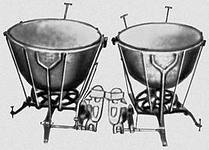 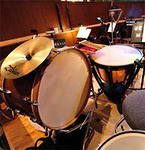 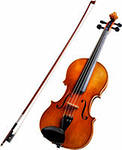 К какой группе относятся инструменты. Допиши.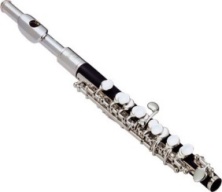 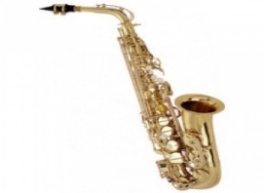 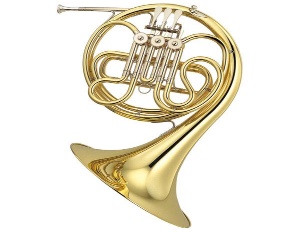 ____________________________________________________________________Соедини слово с его значением:1.Гимн                             а) исполнение музыки голосом,                                                                  умение красиво и правильно петь                     2.Оркестр                    б) большой коллектив музыкантов,                                                                                           играющих вместе на музыкальных инструментах3.Вокал                           в) торжественная песня8. Напиши фамилию и имя композитора.1.______________________________________________________________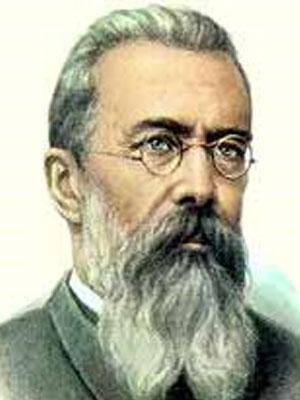 2. ___________________________________________________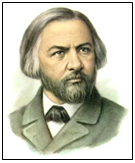 3. ___________________________________________________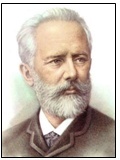 Часть ВСвернуть (назвать одним словом)1. Чёткая, энергичная, бодрая - …2. Мелодичная, протяжная, певучая - …3. Подвижная, легкая, ритмичная - …Если вспомнишь, каким буквам алфавита соответствуют эти порядковые номера, то напишешь главную песню страны:4, 10, 13, 14 ___________________Допиши. Ансамбль – в переводе с французского означает _______________. Хором руководит ___________. Орган – старинный музыкальный  ____________инструмент.Часть С Какие музыкальные произведения Петра Ильича Чайковского ты знаешь?1._________________________________________________2__________________________________________________ Прочти русскую народную пословицу (запиши):________________________________________________________________________________________________________________________3 класс1. Свернуть: а) Быстрый, медленный, умеренный - ……………………………. б) Громкая, тихая -…………………………………… в) Высокий, низкий, средний - ……………………………………. г) Одночастная, двухчастная, трёхчастная, рондо, вариации - ………………………… 2. Развернуть: оркестр русских народных инструментов(по 3 инструмента написать): а) Струнные:……………………………………………………….. б) Духовые:…………………………………………………………. в) Ударные:…………………………………………………………… 3. Подчеркни лишнее слово. а) скрипка, гобой, труба, рожок, виолончель б) балалайка, гармонь, жалейка, гусли, скрипка в) пианист, скрипач, композитор, трубач, гитарист 4. Развернуть: симфонический оркестр (по 3 инструмента): а) деревянные духовые:……………………… …………………………… б) медные духовые:……………………………. …………………в) струнно – смычковые:……………………. …………………………… г) ударные:………………………. ……………………………5. Музыкальные ассоциации: назвать 2 слова: 1.Опера: ………………….. ………………………….. 2.Балет: ………………………. …………………………………. 3. Симфония: ……………………………… ………………………………. 6. Соединить названия произведений с именами композиторов: 1. Н. А. Римский – Корсаков                        а) «Александр Невский» 2. М. И. Глинка                                              б) балет «Гаянэ» 3.С.С. Прокофьев                                           в) опера «Иван Сусанин4. А.И. Хачатурян.                                         г) опера «Сказка о царе Салтане» 4 класс1. Приведите в соответствие:а) народная музыка 1) «Концерт №3»б) профессиональная музыка 2) «Ты река ли, моя реченька»3) «Солдатушки, бравы ребятушки»4) Кантата «Александр Невский»2. Приведите в соответствие:а) солдатская 1) «Ты река ли, моя реченька»б) хороводная 2) «Солдатушки, бравы ребятушки»в) игровая 3) «А мы просо сеяли»г) лирическая 4) «Милый мой хоровод»Назовите композитора, которого называют музыкальным сказочником:а) П.И.Чайковскийб) Н.А.Римский – Корсаковв) М.И.ГлинкаОцените утверждение:Стихотворение «Осенняя пора» А.С.Пушкина и произведение «Осенняя песнь» П.И.Чайковского – это лирические произведенияа) верно б) неверноПриведите в соответствие:а) П.И.Чайковский 1) «Осенняя песнь»б) Н.А.Римский – Корсаков 2) «Венецианская ночь»в) М.И.Глинка 3) «Три чуда»Итоговый тест по музыке 4 класс 2 четверть(Программа «Музыка» Е.Д.Критская)1. Выберите правильные ответы:В оркестр русских народных инструментов входят:а) скрипкаб) бубенв) виолончельг) балалайкад) домрае) барабанж) баянз) гуслии) флейта2.Приведите в соответствие:а) Струнные инструменты 1) рожокб) Ударные инструменты 2) бубенв) Духовые 3) гусли3. Найдите лишнее:Жанры народных песен:а) Колыбельныеб) Игровыев) Плясовыег) Хороводныед) Спокойныее) Трудовыеж) Обрядовые4.Найдите лишнее:Струнно-смычковые инструменты:а) Скрипкаб) Альтв) Арфаг) Виолончельд) Контрабас5. Приведите в соответствие:а) С.В.Рахманинов 1) «Старый замок»б) М.П.Мусоргский 2) «Полонез»в) Ф.Шопен 3) «Сирень»6. Оцените утверждение:Романс – это музыкальное произведение, в котором более глубоко выражены чувства человека.а) верно б) неверно Тест по музыке 4 класс 3 четверть(программа «Музыка» Критская Е.Д., Сергеева Г.П., Шмагина Т.С.)Назовите композитора, написавшего оперу «Иван Сусанин»:а) Н.А.Римский-Корсаковб) М.И.Глинкав) П.И.ЧайковскийОцените утверждение:Музыка в народном стиле – это композиторская музыка, похожая на народную музыку.а) Верноб) НеверноНазовите композитора балета «Петрушка»:а) М.И.Глинкаб) П.И.Чайковскийв) И.Ф.СтравинскийНайдите лишнее:В музыкальном театре показывают следующие спектакли:а) операб) балетв) этюдг) опереттад) мюзиклПриведите в соответствие:1) Опера а) актеры только танцуют2) Балет б) актеры поют, танцуют, говорят, только комедия3) Оперетта в) актеры поют, танцуют, говорят, комедия и драма4) Мюзикл г) актеры только поютТест по музыке 4 класс 4 четверть(Программа Е.Д.Критской, Г.П.Сергеевой, Т.С.Шмагиной)Какой праздник называют «Светлым праздником»?а) Троицаб) Пасхав) Рождество Христовог) МасленицаНазовите произведение русского композитора, в котором передается звучание колокольного звона «Праздничный трезвон»а) С.В.Рахманинов «Светлый праздник»б) А.П.Бородин «Богатырская симфония»в) М.П.Мусоргский «Рассвет на Москве-реке»3. Назовите народный праздник поклонения матушке-природе:а) Масленицаб) Троицав) Пасхаг) Ивана Купала4. Выберите композитора, которого по-другому называют «музыкальным сказочником»а) П.И.Чайковскийб) М.П.Мусоргскийв) Н.А.Римский-Корсаковг) М.И.ГлинкаНайди лишнее:Произведения Н.А.Римского-Корсакова – это…а) «Рассвет на Москве-реке»б) «В пещере горного короля»в) «Шехеразада»г) «Садко»д) «Снегурочка»е) «Сказка о царе Салтане»Приведите в соответствие:1) сюита для двух фортепиано «Светлый праздник» а) Н.А.Римский-Корсаков2) сюита «Шехеразада» б) М.П.Мусоргский3) симфоническая картина «Рассвет на Москве-реке» в) С.В.Рахманинов№ п/пНаименование разделаКол-во часовСодержание учебного материала (дидактические единицы)Планируемые результатыПланируемые результаты№ п/пНаименование разделаКол-во часовСодержание учебного материала (дидактические единицы)ПредметныеМетапредметные1Музыка вокруг нас16И муза вечная со мной. Что такое музыка?Хоровод муз.Повсюду музыка слышна.Душа музыки – мелодия.Музыка осени.Сочини мелодию.Азбука, азбука каждому нужна.Музыкальная азбука.Музыкальные инструменты. «Садко»Звучащие картины.«Разыграй песню».Пришло Рождество, начинается торжество.Родной обычай старины.Добрый праздник среди зимыЗнать роль музыки в повседневной жизни человека.Знать понятия: композитор, исполнитель, слушатель, хор, хоровод, мелодия, марш, танец, песня, аккомпанемент.Знать понятия: азбука, куплетная форма, ноты, звуки, звукоряд, нотный стан, или нотоносец, скрипичный ключ.Знать понятия народная музыка и авторская (композиторская) музык, отличия народной от профессиональной музыки.Знать понятия: народные праздники, рождественские песни.Знать: музыкальные инструменты, детские песенки-попевки, рождественские песни-колядки.Уметь:- различать музыкальные звуки и шумы природы;- сравнивать высоту, длительность и громкость звуков;- давать характеристику тембру голоса;- сочинять (импровизировать) мелодию на заданный текст;- определять настроение стихотворений, музыкальных произведений;- определять на слух звучание свирели, рожка, гуслей, арфы, флейты, фортепиано;- приводить примеры;- отвечать на проблемные вопросы;- выразительно исполнять песню;- составлять исполнительское развитие вокального сочинения исходя из сюжета стихотворного текста;- выразительно исполнять колядки;- определять настроение, характер музыки;- посильным образом участвовать в ее исполненииРегулятивные УУД:- выполнять учебные действия в качестве слушателя, исполнителя и композитора;- формулировать и удерживать учебную задачу;- преобразовывать познавательную задачу в практическую;- ставить новые учебные задачи в сотрудничестве с учителем;- составлять план и последовательность действий.Познавательные УУД:- использовать общие приемы решения задач;- ориентироваться в информационном материале учебника, в разнообразии способов решения учебной задачи;- осуществлять поиск необходимой информации. Коммуникативные УУД:- адекватно оценивать собственное поведение;- воспринимать музыкальное произведение и мнение других людей о музыке;- договариваться о распределении функций и ролей в совместной деятельности (работа в паре, группе);- ставить вопросы, формулировать затруднения, обращаться за помощью к учителю, одноклассникам.Личностные УУД:Воспитывать уважение к новому статусу – «школьник».2Музыка и ты17Край, в котором ты живешь.Поэт, художник, композитор.Музыка утра, вечера.Музыкальные портреты.«Разыграй сказку».У каждого свой музыкальный инструмент.«Музы не молчали…».Музыкальные инструменты.Мамин праздник.Звучащие картины.Музыка в цирке.Дом, который звучит.Опера-сказка.«Ничего на свете лучше нету…».Обобщающий урок. Урок-концерт.Знать понятия: родина, малая родина,  старинные, современные инструменты, солист, хор.Знать: что такое балет и опера.Уметь объяснять эти понятия.Знать: музыкальные инструменты, песни о мамеУметь:- оценивать музыкальные образы людей и сказочных персонажей;- находить общее в стихотворном, художественном и музыкальном пейзаже;- объяснять понятия: отечество, подвиг, память;- выразительно исполнять песни;- проводить интонациионно-образный анализ музыкальных сочинений;- интонационно-осмысленно воспроизводить различные музыкальные образы;- обобщать, формулировать выводы;- анализировать музыкальные сочинения;- импровизировать на музыкальных инструментах;- выразительно исполнять песни;- на слух определять звучание лютни и гитары, клавесина и фортепиано;-различать в музыке песенность, маршевость, танцевальность;- выразительно исполнять фрагменты из опер, из музыки к мультфильму;- разыгрывать сказку «Баба-Яга»Регулятивные УУД:- формулировать и удерживать учебную задачу;- выполнять учебные действия в качестве слушателя;- преобразовывать познавательную задачу в практическую;- использовать установленные правила в контроле способов решения задач;- составлять план и последовательность действий;- выбирать действия в соответствии с поставленной задачей и условиями ее реализации.Познавательные УУД:- самостоятельно выделять и формулировать познавательную цель;- ориентироваться в разнообразии способов решения задач;- узнавать, называть и определять явления окружающей действительности;Коммуникативные УУД:- договариваться о распределении функций и ролей в совместной деятельности;- работать в паре, группе;- использовать речь для регуляции своего действияЛичностные УУД:Формировать чувство стиля (музыка народная и композиторская). Составлять исполнительский план вокального сочинения. Воспитывать уважение к национальным традициям. Побудить к выразительному исполнительствуИтого33 часа№п/пРазделы программыКол-вочасов№п/пРазделы программыКол-вочасов1Россия-Родина моя.32День, полный событий.63«О России петь – что стремиться в храм».74«Гори, гори ясно, чтобы не погасло!»35В музыкальном театре.56В концертном зале.57Чтоб музыкантом быть, так надобно уменье.5ИТОГО34№Разделы и темыКол-во часВ том числе:№Разделы и темыКол-во часКонтрольные работы.Россия-Родина моя.51Мелодия – душа музыки.12Природа и музыка.13Виват, Россия! (кант). Наша слава- русская держава.14Кантата «Александр Невский».15Опера «Иван Сусанин».1День, полный событий.46Утро.17Портрет в музыке. В каждой интонации спрятан человек.18«В детской». Игры и игрушки. На прогулке. Вечер.19Обобщающий урок 1 четверти.1«О России петь – что стремиться в храм».410Радуйся Мария! Богородице Дево, радуйся!111Древнейшая песнь материнства.  112Вербное Воскресение. Вербочки. 113Святые земли Русской. Княгиня Ольга. Князь Владимир.1«Гори, гори ясно, чтобы не погасло!»314Настрою гусли на старинный лад… (былины). Былина о Садко и Морском царе115Певцы русской старины. Лель.116Звучащие картины. Прощание с Масленицей. Обобщающий урок.1В музыкальном театре.617Опера «Руслан и Людмила». Увертюра. Фарлаф.118Опера «Орфей и Эвридика».119Опера «Снегурочка». Волшебное дитя природы.120«Океан – море синее». 121Балет «Спящая красавица». 122В современных ритмах (мюзикл).1В концертном зале.723Музыкальное состязание (концерт).124Музыкальные инструменты (флейта). Звучащие картины.125Музыкальные инструменты (скрипка).126Обобщающий урок 3 четверти.127Сюита «Пер Гюнт».128«Героическая». Призыв к мужеству. Вторая часть, финал.129Мир Бетховена.1«Чтоб музыкантом быть, так надобно уменье…»530Чудо музыка. Острый ритм – джаза звуки.131 Мир Прокофьева.132Певцы родной природы. 133Прославим радость на земле. Радость к солнцу нас зовет.134Обобщающий урок.11итого341№ разделаНазвание разделовКол-во часов 1Россия-Родина моя.32«О России петь – что стремиться в храм».43День, полный событий.64«Гори, гори ясно, чтобы не погасло!»35В концертном зале.56В музыкальном театре.67«Чтоб музыкантом быть, так надобно уменье…»7Всего:34№ п/пТема раздела,
 урокаДатаДата№ п/пТема раздела,
 урокапланфакт1.«МУЗЫКА ВОКРУГ НАС»(16 ч)И муза вечная со мной!2.Хоровод муз.3.Повсюду музыка слышна.4.Душа музыки – мелодия. Экскурсия - наблюдение «Природа и музыка».5.Музыка осени. Экскурсия-наблюдение «Край родной».6.Сочини мелодию. Экскурсия-наблюдение «Музыка осени».7.Азбука, азбука  каждому нужна… Музыкальная  азбука.Экскурсия-наблюдение «Птицы в лесу».8.Музыкальные инструменты (дудочка, рожок, гусли, свирель)9.Музыка вокру гнас (обобщение).10.«Садко» (из русского былинного сказа).11.Музыкальные инструменты (флейта, арфа).12.Звучащие картины.13.Разыграй песню.14.Пришло Рождество, начинаетсяторжество.15.Родной обычай старины. Добрый праздник среди зимы.16.Музыка вокруг нас (обобщение).17.	«МУЗЫКА и ТЫ» (17 ч)Край, в котором ты живешь.18.Поэт, художник, композитор.19.Музыка утра. Музыка вечера.20.Музыкальные портреты.21.Разыграй сказку (Баба-Яга.Русская сказка).22.У каждого свой музыкальный инструмент.23.Музы не молчали.24.Мамин праздник.25.Музыкальные инструменты.26.Чудесная  лютня (по алжирской сказке).27.Звучащие картины. Обобщение материала.28.Музыка в цирке.29.Дом, который звучит.30.Опера-сказка.31.Ничего на свете лучше нету…32.Афиша.  Программа. Твой музыкальный словарик.33.Музыка и ты.   Обобщение материала. Итоговый тест.№Тема урокаДатапланДатафактРоссия - Родина моя. (3 ч)1Мелодия.2Здравствуй, Родина моя! Музыкальные образы родного края.3Гимн России.День, полный событий. (6 ч)4Музыкальные инструменты (фортепиано).5Природа и музыка. Прогулка.6Танцы, танцы, танцы…7Эти разные марши. Звучащие картины.8Расскажи сказку. Колыбельные. Мама.9Обобщающий урок по теме.«О России петь – что стремиться в храм». (7 ч)10Великий колокольный звон. Звучащие картины.11Русские народные инструменты.12Святые земли русской. Князь Александр Невский. Сергий Радонежский.13Молитва.14С Рождеством Христовым!15Музыка на Новогоднем празднике.16Обобщающий урок по теме: О России петь - что стремиться в храм.«Гори, гори ясно, чтобы не погасло!» (3 ч)17Плясовые наигрыши. Разыграй песню.18Музыка в народном стиле. Сочини песенку.19Проводы зимы. Встреча весны . Вороний праздник.В музыкальном театре. (5 ч)20Детский музыкальный театр. Опера.21Балет.22Театр оперы и балета. Волшебная палочка дирижера.23Опера «Руслан и Людмила» Сцены из оперы. Какое чудное мгновенье.24Увертюра. Финал.В концертном зале. (5 ч)25Симфоническая сказка. С. Прокофьев «Петя и волк».26Симфоническая сказка. С. Прокофьев «Петя и волк». Обобщающий урок 3 четверти.27Картинки с выставки. Музыкальное впечатление28«Звучит нестареющий Моцарт».29Симфония № 40. Увертюра.Чтоб музыкантом быть, так надобно уменье. (5 ч)30Волшебный цветик-семицветик. Музыкальные инструменты (орган). И все это – Бах.31Все в движении. Попутная песня. Музыка учит людей понимать друг друга.32Два лада. Легенда. Природа и музыка. Печаль моя светла.33Мир композитора. (П.Чайковский, С.Прокофьев).34Промежуточная аттестация.№Тема урокаДата проведенияДата проведения№Тема урока(план)(факт)1Вводный инструктаж по технике безопасности. Мелодия - душа музыки.2Природа и музыка. Звучащие картины. 3Виват, Россия! Наша слава русская держава.4Кантата С.С. Прокофьева «Александр Невский». 5Опера М.И.Глинки  «Иван Сусанин». 6Утро. Портрет в музыке7В каждой интонации спрятан человек. 8В детской. Игры и игрушки. Использование УЛО.9На прогулке. Вечер. 10Радуйся, Мария! Богородице Дево, радуйся!11Древнейшая песнь материнства. 12Тихая моя, нежная моя, добрая моя мама!13Образ праздника в искусстве: Вербное воскресенье. Вербочки. 14Святые земли Русской. 15Настрою гусли на старинный лад… Контроль знаний.16Певцы русской старины.  Былина о Садко и Морском Царе. 17Повторный инструктаж по технике безопасности. Лель, мой Лель… 18Звучащие картины. Прощание с Масленицей.19Опера  М.И. Глинки «Руслан и Людмила». 20Опера  М.И. Глинки «Руслан и Людмила». Увертюра. 21Опера К. Глюка «Орфей и Эвридика». 22Опера Н.А. Римского-Корсакова «Снегурочка».23Океан – море синее. 24Балет П.И. Чайковского «Спящая красавица». Сцена на балу. 25В современных ритмах. Контроль знаний.26Музыкальное состязание. Использование УЛО.27Музыкальные инструменты – флейта и скрипка.
Звучащие картины.28Сюита Э.Грига «Пер  Гюнт». Использование УЛО.29Симфония «Героическая»  Л.Бетховена. 30Мир Л. Бетховена. 31Чудо музыка. Острый ритм – джаза звуки.32Люблю я грусть твоих просторов. 33Мир Прокофьева. Певцы родной земли. Итоговый контроль знаний.34Прославим радость на земле!  Радость к солнцу нас зовёт. №Тема урокаДата проведенияДата проведения№Тема урокапланфакт1Мелодия. Ты запой мне ту песню... «Что не выразишь словами, звуком на душу навей...» 2Как сложили песню. Звучащие картины. «Ты откуда русская, зародилась, музыка?3Я пойду по полю белому... На великий праздник собралася Русь!4Святые земли Русской. Илья Муромец. 5Праздников праздник, торжество из торжеств. Ангел вопияше.6Родной обычай старины.7Кирилл и Мефодий8В краю великих вдохновений9Что за прелесть эти сказки! Три чуда.10Ярмарочное гулянье.11Святогорский монастырь. Обобщение.12Зимнее утро. Зимний вечер.13Приют, сияньем муз одетый.    14Композитор - имя ему народ. Музыкальные инструментыРоссии.15Оркестр русских народных инструментов.16Народные праздники.       «Троица».17Музыкальные инструменты (скрипка, виолончель)18Счастье в сирени живет…19«Не молкнет сердце чуткое Шопена…»Обобщение.20«Патетическая» соната.21Царит гармония оркестра.22Опера «Иван Сусанин».23Опера «Иван Сусанин».24Исходила младешенька.25Русский восток.26Балет «Петрушка»Обобщение.27Театр музыкальной комедии.28Служенье муз не терпит суеты. Прелюдия.29Исповедь души. Революционный этюд.30Мастерство исполнителя.31Внутренняя позиция, эмоциональное развитие, сопереживание32Музыкальные инструменты - гитара.33Музыкальный сказочник. «Рассвет на Москве-реке».34Обобщение по итогам 4 четверти- заключительный урок – концерт.